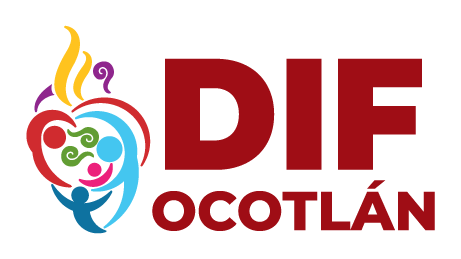 SISTEMA PARA EL DESARROLLO INTEGRAL DE LA FAMILIA DELMUNICIPIO DE OCOTLÁN, JALISCORELACIÓN DE INGRESOSMARZO 2022TOTAL                         $1,131,859.00NOSERVICIO                     CANTIDAD                                                                                                                                                                                                                                                                                                                                                                                                                                                                                         1TRANSPORTE$1,900.002PLATICAS PREMATRIMONIALES$17,500.003PSICOLOGIA$24,070.004ASESORIA JURÍDICA$400.005CONSULTA MÉDICA$150.006REHABILITACIÓN$40,595.007PEDIATRÍA$300.008FISIATRA$19,185.009CADI$28,400.0010CAIC I$16,680.0011TERAPÍA DE LENGUAJE$11,560.0012NUTRICIÓN$2,480.0013HOMEOPATÍA$500.0014TERAPÍA DE PAREJA$850.0015TERAPÍA FAMILIAR$450.0016SUBSIDIO836,841.0017DONATIVO